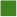 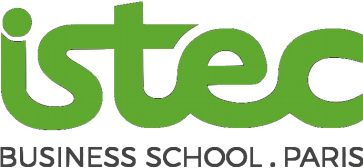 ISTEC法国巴黎高等商学院E cole S up é rieure  de  C ommerce  et  M arketing （I S T E C ）供应链管理 MBA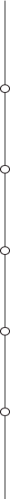 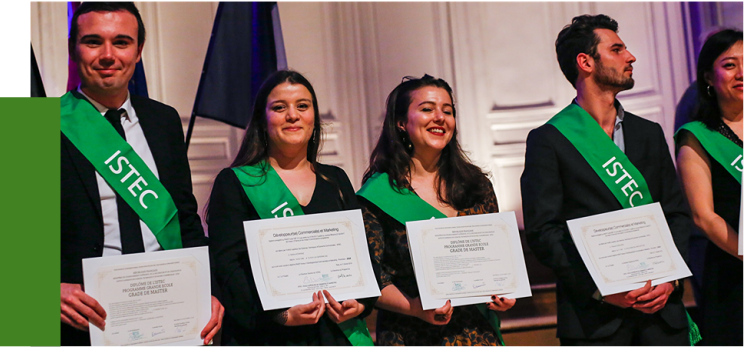 大学介绍ISTEC 巴 黎 高 商 是 法 国 教 育 部 认 可 的 商 学 院， 拥有60余年的商科专业优质的教学经验， 建校以来， 学院以其开发学生潜能， 培养富于 创新、创业精神的企业管理者为己任， 其教学涵 盖 了 20 多 个 各 领 域 的 专 业 学 士 、 硕 士、高 层（E） MBA课程及在职DBA博士学位课程    ,  设立了200多个国际交流中心， 3个学期在海 外名校研习实践的机会， 同时拥有3000多家    合作公司可为学生提供实习及就业， 确保了ISTEC巴黎高商学生的就业高品质。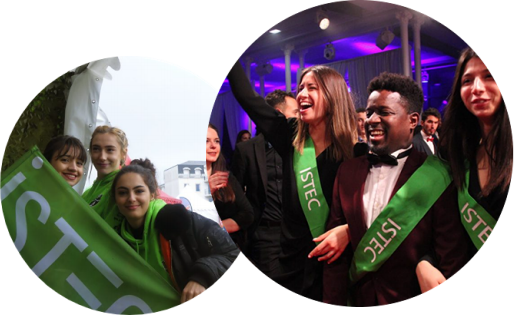 作为一所非凡的商学研究院 ， ISTEC巴黎高 商的科研工作由ISTEC学院研究中心管理和协调 ， 它衔接着教学 、 科研和企业三个领域。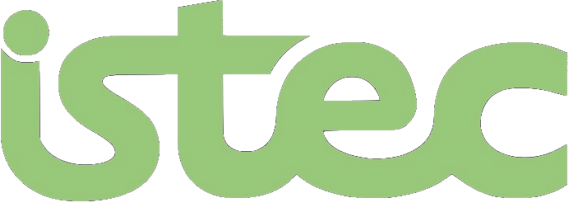 伦敦华威大学、 巴黎多芬纳 （九大） 大学等 ， 他们与ISTEC及其他高端商学院分享杰出的科研教学水平和丰富的商务知识经验。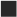 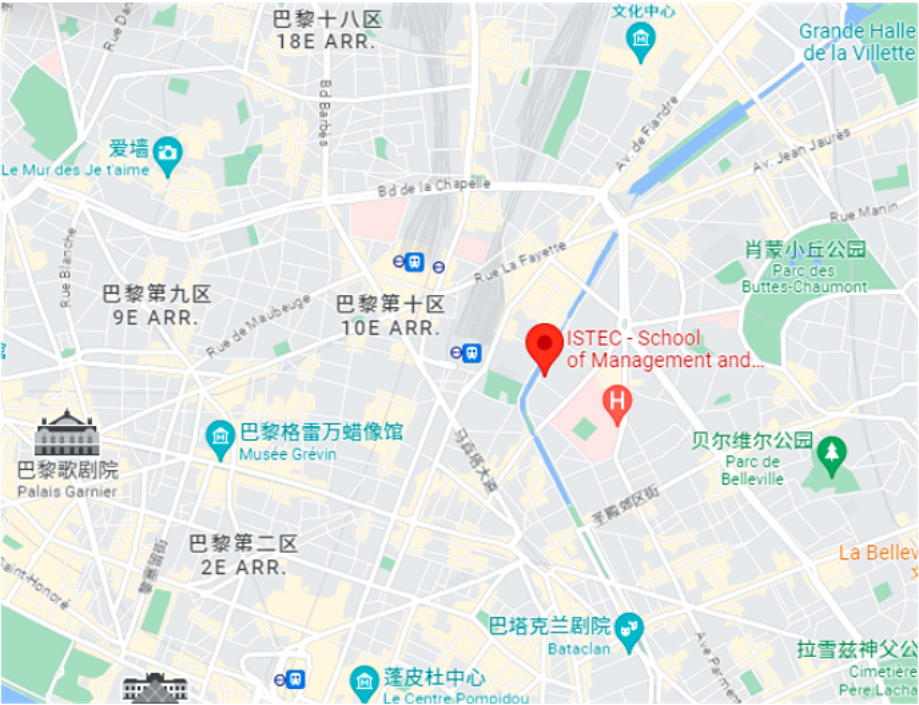 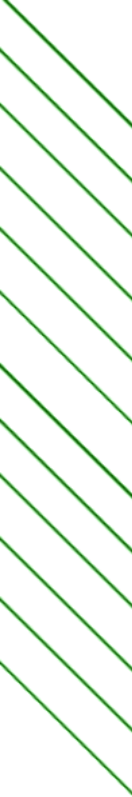 学校简介IS TEC 商 学 院 位 于 欧 洲 重 要 经 济 中 心 - 巴 黎 具 有 悠 久 历史的老城心脏地带 ， 靠近圣马丁运河和维莱特文化中 心 。 其 巴 黎 及 周 边 辐 射 商 业 区 范 围 ， 让 IS TEC 商 学 院 拥 有众多的顶级 、 品质合作公司 、 企业群 ， 这一商业专有 企 业 网 络 已 成 为 IS TEC 的 重 要 组 成 部 分 及 极 大 的 优 势 ， IS TEC 的 学 生 可 以 充 分 利 用 学 院 合 作 企 业 的 平 台 进 行 实 习实践及就业 ， 对未来实际就业方向和自身发展起到了至关重要的作用。学校具体地址：128 quaideJemmapes, 75010 Paris - mba@istec.fr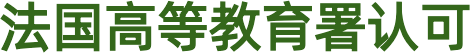 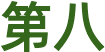 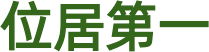 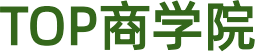 学校优势E   n   r   o   l   l   m   e   n  t      m   a   j   o   r      a   n   d       e   n   r   o   l   l   m   e   n  t      p   l   a   n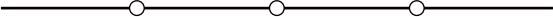 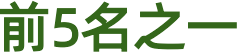 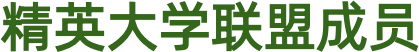 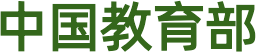 官方授权E   n    r   o    l   l   m   e    n   t        m   a   j    o   r        a    n   d       e    n    r   o    l   l    m   e    n   t        p    l   a    nISTEC高等商学院官网公布了对昂涞教育的授权信息 ， 真实可查学校官网链接： https://istec.fr/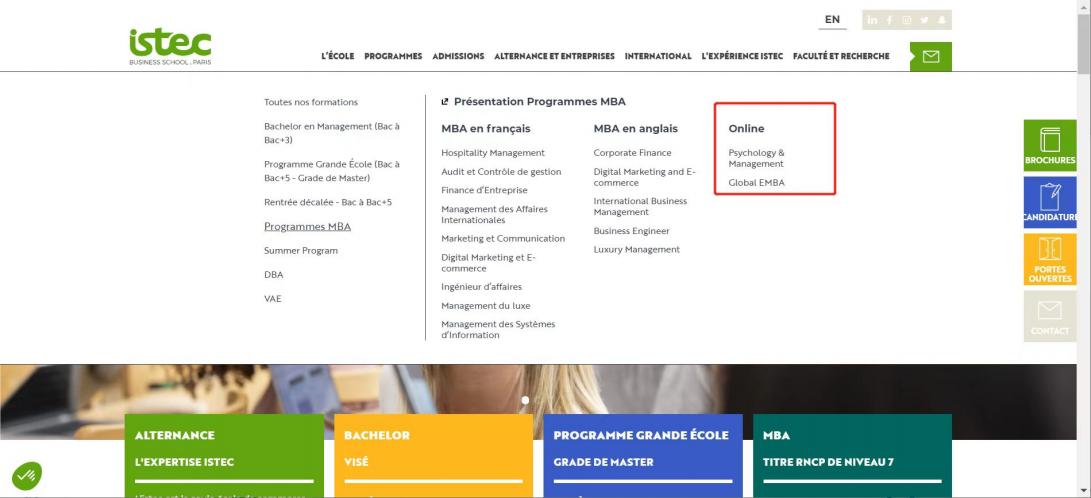 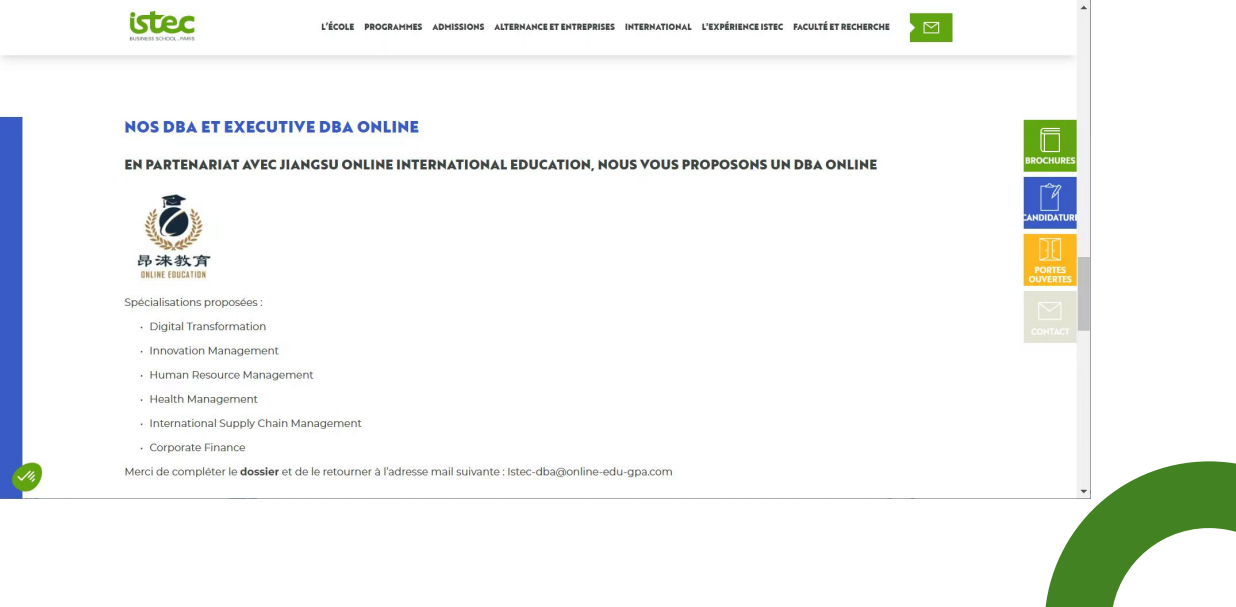 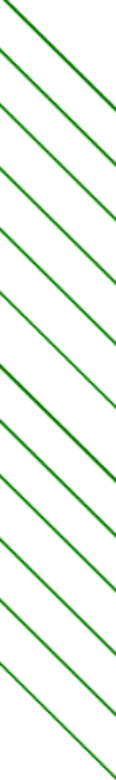 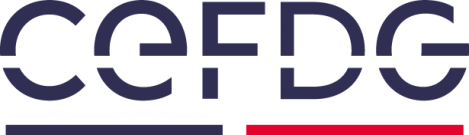 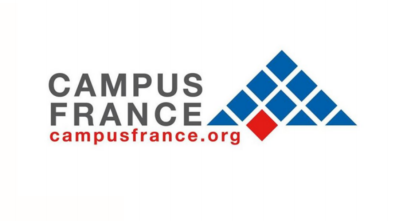 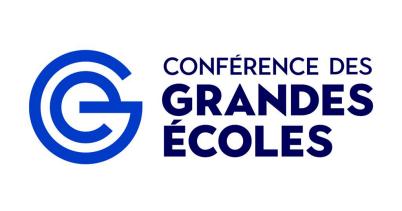 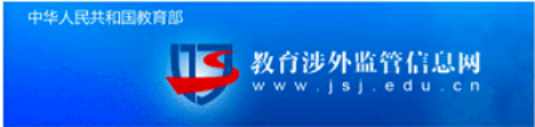 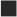 I S T E C法国国家商业管理文凭认证委员会 (CEFDG)法国商科类专业由商业管理文凭认证委员会(CEFDG)评估合格后，可颁发国家核准文凭(Diplomeviseparl'Etat) ， 并被中国教育部认可。法国高等教育署(Campus France)前身为法国教育服务中心 ，是隶属法国驻华大使馆的-所非营利性教 育机构 ， 专门负责为中国留学生赴法留学提供各种留学信息 ， 协助留学生申请法国大学或专科学院 ，并向留学生颁发赴法留学签证。精英大学联盟(CGE)一个主要由工程师学校和商校组成的协会。 只有国家承认 ，提供5年 制教育 ， 颁发国家文凭并授予硕士学位的院校才可以成为该协会成员。精英大学联盟也是唯一能认证专业硕士和理学硕士项目的机构。教育部涉外监管信息网ISTEC巴黎商高为中国教育部推荐的法国高等商学院 ， 其颁发的证书国际认可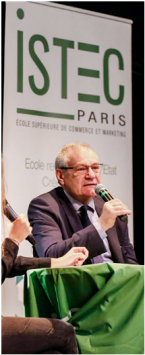 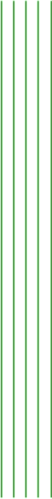 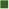 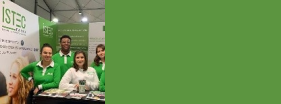 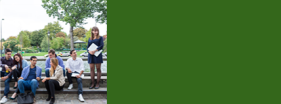 一、 项目特色供应链管理硕士项目的目标是为当今 社会通过数字化技术、大数据分析以及人 工智能等新兴科技进行管理创新来提升企 业或行业供应链管理水平而培养供应链管 理专业人才。 目前很多企业已经在积极地 探索供应链管理的优化与创新 ，但并不能 全覆盖企业内外乃至行业内外的供应链管理体系的有效提升。I S T E C因此培养出能够熟练运用数字化工具通过大数据分析和人 工智能技术把控供应链管理各个环节的高端人才 ，成为当今社会乃至未来很长一个时期内的全球急需。ISTEC巴黎高等商学院工商管理管理硕士供应链管理方向 项目 ，致力于成就具有全球化视野 ，数字化思维 ，可持续发展能力的供应链管理行业专家。通过该项目的学习 ，学员将成为引领企业或行业供应链管 理数字化转型的创新型人才 ，将全球化视野与数字化思维融 合 ，企业供应链管理理论与现代科技发展实践结合 ，研究企 业供应链管理自身案例 ，共同探究供应链管理行业前沿 ， 寻 找适合自身企业供应链管理数智化转型的模式 ，推动企业和行业的供应链管理发展升级。二、 项目优势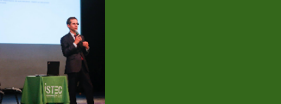 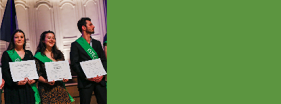 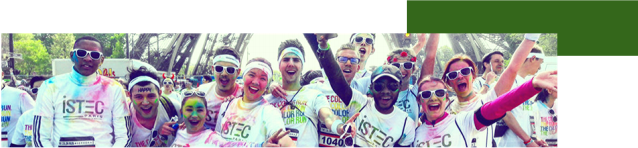 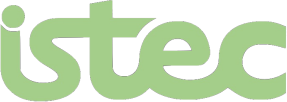 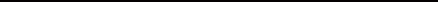 课程简介课程设置E   n   r   o   l   l   m   e   n  t      m   a   j   o   r      a   n   d       e   n   r   o   l   l   m   e   n   t      p   l   a   n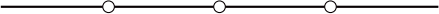 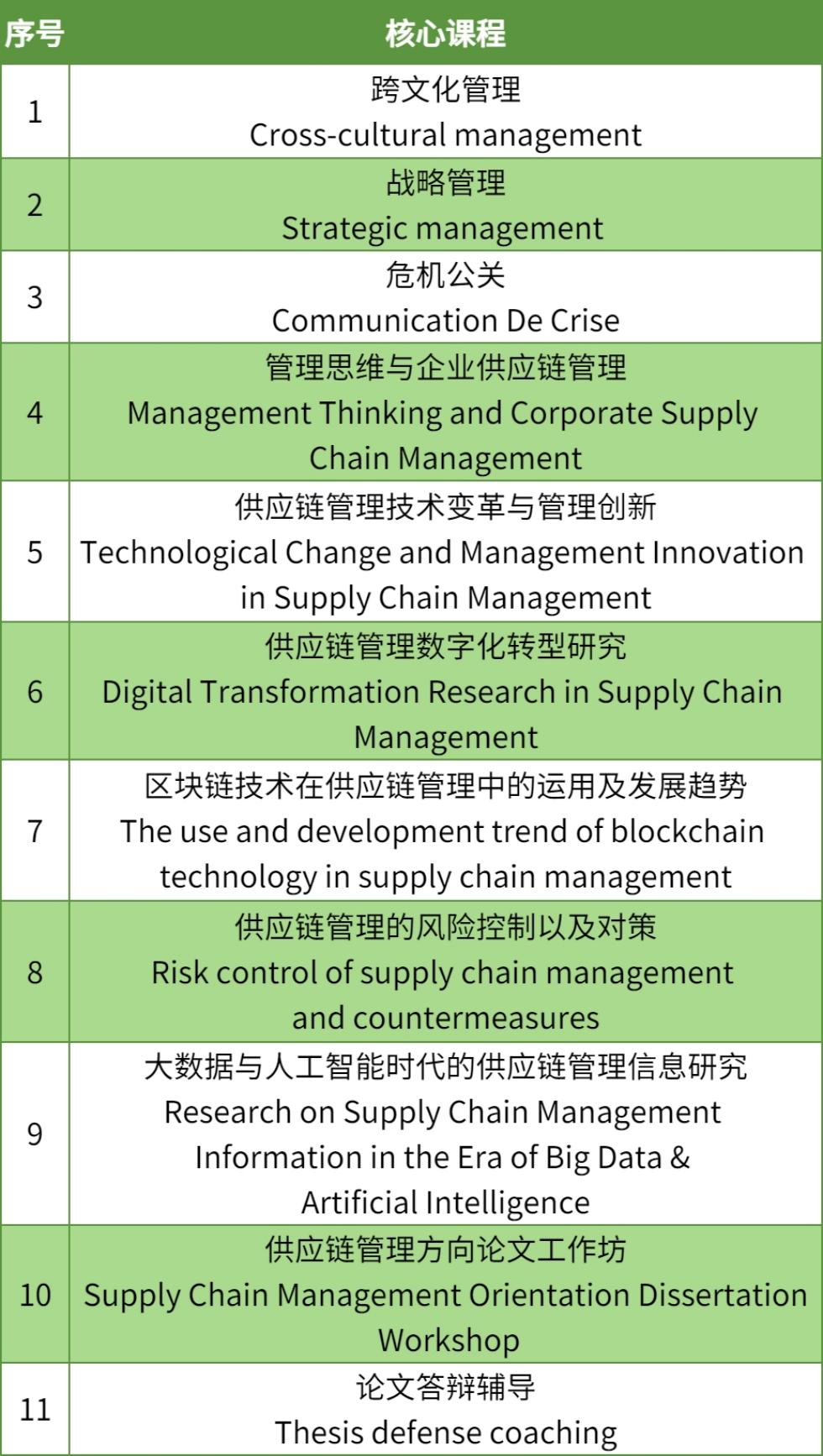 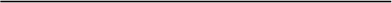 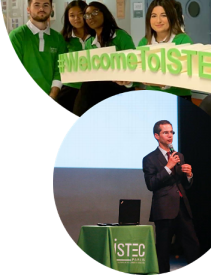 一、修读方式二、 申请条件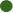 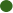 三、 申请材料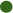 四、入学费用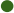 五、 申请流程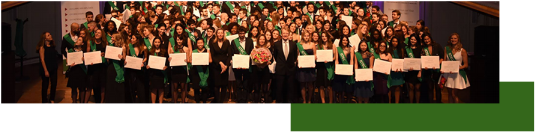 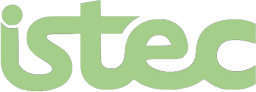 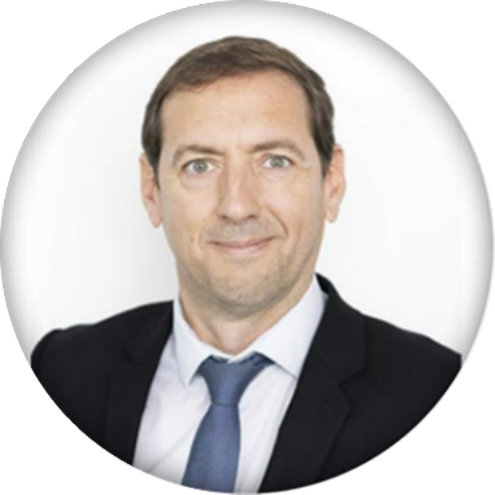 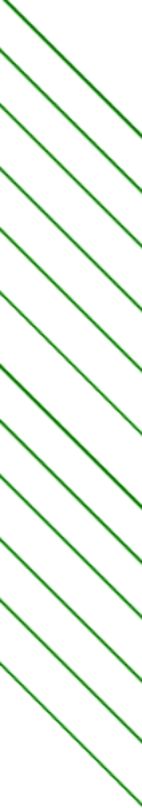 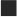 I S T E C主席寄语ISTEC巴黎高商是法国教育部认可的商学院 ， 从1961年建校以来 ， ISTEC就是一所国际化程度很高的学校 ， 不断地为社会培养具有国际视野 、 开拓精神的领军人才和先行者。作为法国知名的高等精英商业学院 ， ISTEC一直致力于 为同学们提供适用于从本科 、 硕士到博士的优秀教育计 划。涵盖了20多个领域的专业学士、 硕士、 高级 (E) MBA 及DBA博士学位课程 ， 设立了200多个国际交流中心 ，3个 学期在海外名校研习实践的机会 ， 同时拥有3000家合作公 司可为学生提供实习及就业 ， 确保了ISTEC巴黎高商学生 的就业高品质。 在创新管理方向、 数字化转型方向、 人力 资源管理方向、 健康管理方向、 国际供应链管理方向、 企 业财务金融方向、 数字文创方向、 非物质文化遗产方向，ISTEC具备了雄厚的专业实力。ISTEC巴黎高商欢迎中国的精英企业家们就读我们的DBA 项目 ，也希望大家赴法参加DBA的毕业典礼。-- -- Laurent PLOQUIN 校长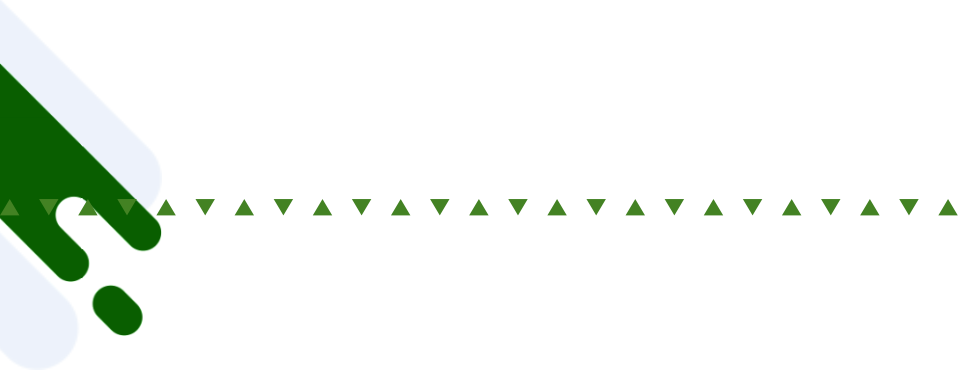 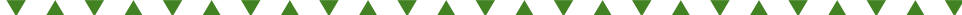 学位获取E   n   r   o   l   l   m   e   n  t      m   a   j   o   r      a   n   d       e   n   r   o   l   l   m   e   n  t      p   l   a   n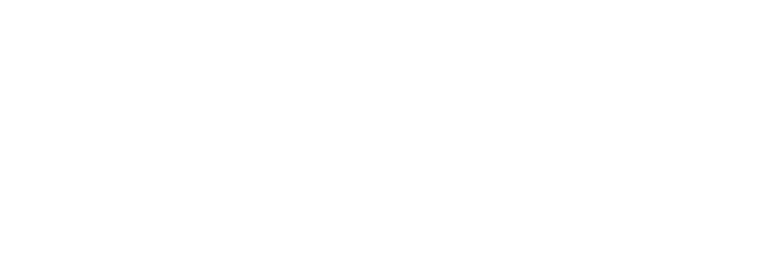 学员在修完所有必修课程、 完成至少2次选修课 程 ，成功通过课程评估、 完成论文及答辩， 最终在得到ISTEC商学院学位评审委员会的认可后，  可以获得ISTEC巴黎高商颁发的供应链管理MBA学位证书。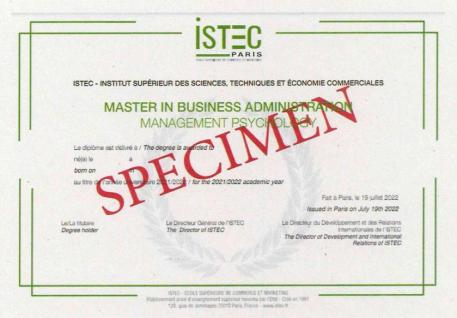 证书样本2022年 EDUNIVERSAL 全球大学排 名 研究所阶段教育质量排名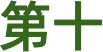 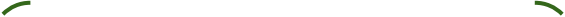 在传统的工商管理方法论基础上结合当在传统的工商管理方法论基础上结合当在传统的工商管理方法论基础上结合当今最前沿的数字科技和互联网技术 ， 进 行供应链管理体系的系统性数智化转型 升级的研究与应 用 。特别是结合大数据 处理、 区块链 、 人工智能和元宇宙等概 念性创新思维和瞻前科技的理论研究与 落地应用 ， 将培养出引领全球数字化供 应链管理技术未来发展方向和趋势的先锋型人才。